Mr Twitt is missing! 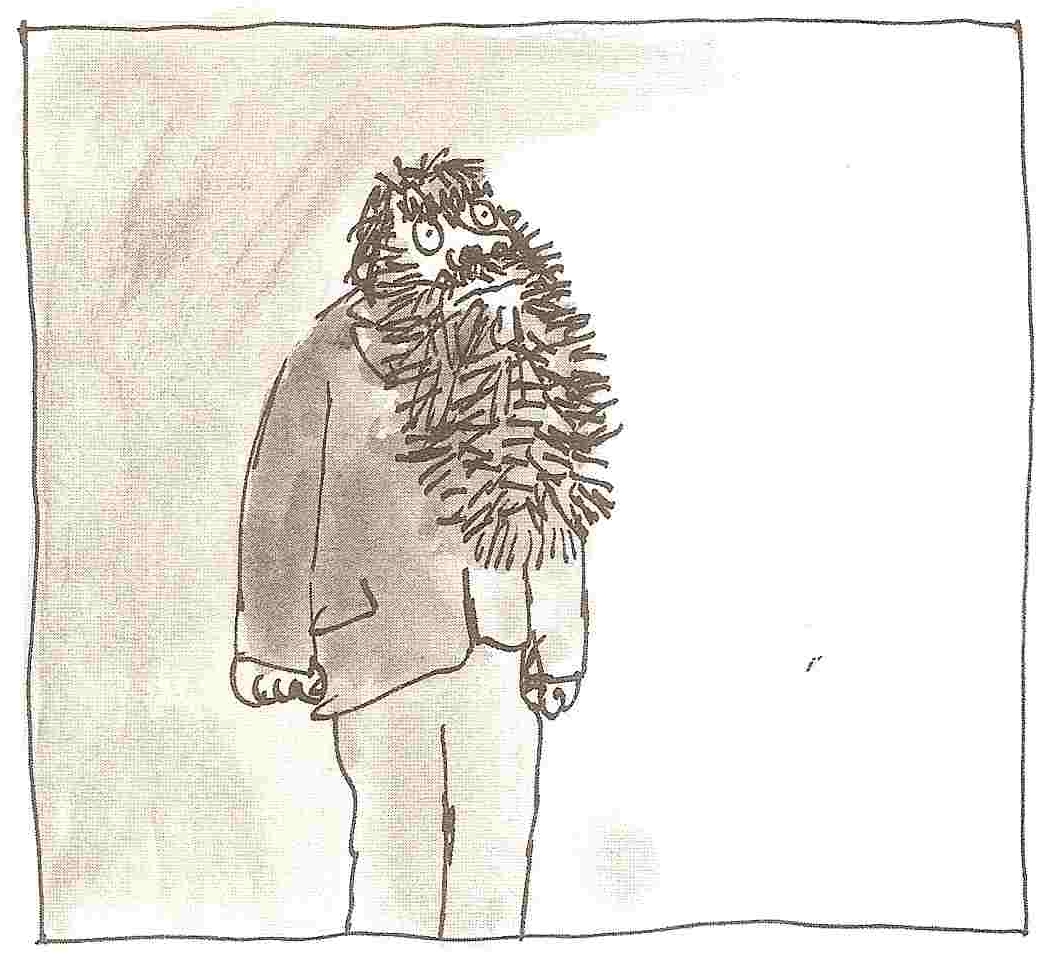 Which of these adjectives describe Mr Twitt?pretty        hairy        scruffy        clean    	  dirty    smelly         untidy        smart      old      young         smudgy       tidy     bristly	bushy   uglyDescribe Mr Twitt’s appearance. What does he look like?
Mr Twitt is a _________ -faced man. He has a big  __________ beard that sticks straight out of his chin. His face is _____________ and ____________  because he doesn’t wash, not even on a Sunday. His clothes are __________. This hair sprouts out of his ________________________________________ . When he eats __________________________________________________ .  
Around his mouth you can see______________________________________. 
Describe Mr Twitt’s personality. What is he like as a person?foulMr Twitt is foul old man who is nasty to his wife . mean
Mr Twitt is a               old man who is               tonasty
Mr Twitt is acruel
horrid
